وضعية تقويم 3 للسنة 1 متوسط  للمقطع 2  الأشكال المستوية و الحساب على الأعداد ط و ع جمع وطرحوفي زيارة ميدانية  لمقر الحماية المدنية  لاحظ  التلميذ محمد أن  احد أعوان الحماية قام بتقطيع  حبل طوله 4000m إلى  4  أجزاء  حيث الجزء الأول طوله 524,9 والثاني والثالث متساويان طول كل منهما 482,59m طلب منك محمد ساعدته في رسم الشعار ساعد محمد  لإنشاء الشكل في باستخدام الأدوات الهندسية المناسبة جد طول الجزء الرابع من الحبل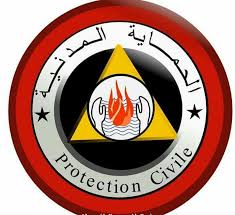 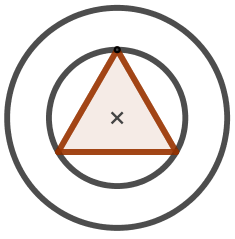 وضعية تقويم 3 للسنة 1 متوسط  للمقطع 2  الأشكال المستوية و الحساب على الأعداد ط و ع جمع وطرحوفي زيارة ميدانية  لمقر الحماية المدنية  لاحظ  التلميذ محمد أن  احد أعوان الحماية قام بتقطيع  حبل طوله 4000m إلى  4  أجزاء  حيث الجزء الأول طوله 524,9 والثاني والثالث متساويان طول كل منهما 482,59m طلب منك محمد ساعدته في رسم الشعار ساعد محمد  لإنشاء الشكل في باستخدام الأدوات الهندسية المناسبة جد طول الجزء الرابع من الحبلوضعية تقويم 3 للسنة 1 متوسط  للمقطع 2  الأشكال المستوية و الحساب على الأعداد ط و ع جمع وطرحوفي زيارة ميدانية  لمقر الحماية المدنية  لاحظ  التلميذ محمد أن  احد أعوان الحماية قام بتقطيع  حبل طوله 4000m إلى  4  أجزاء  حيث الجزء الأول طوله 524,9 والثاني والثالث متساويان طول كل منهما 482,59m طلب منك محمد ساعدته في رسم الشعار ساعد محمد  لإنشاء الشكل في باستخدام الأدوات الهندسية المناسبة جد طول الجزء الرابع من الحبلوضعية تقويم 3 للسنة 1 متوسط  للمقطع 2  الأشكال المستوية و الحساب على الأعداد ط و ع جمع وطرحوفي زيارة ميدانية  لمقر الحماية المدنية  لاحظ  التلميذ محمد أن  احد أعوان الحماية قام بتقطيع  حبل طوله 4000m إلى  4  أجزاء  حيث الجزء الأول طوله 524,9 والثاني والثالث متساويان طول كل منهما 482,59m طلب منك محمد ساعدته في رسم الشعار ساعد محمد  لإنشاء الشكل في باستخدام الأدوات الهندسية المناسبة جد طول الجزء الرابع من الحبل